The Loretto Motherhouse Infirmary is pleased to announce new starting wages for all positions. Please see the flyer for positions currently available and new starting wages. Please call 270-865-5811 with questions or facility our facility to apply.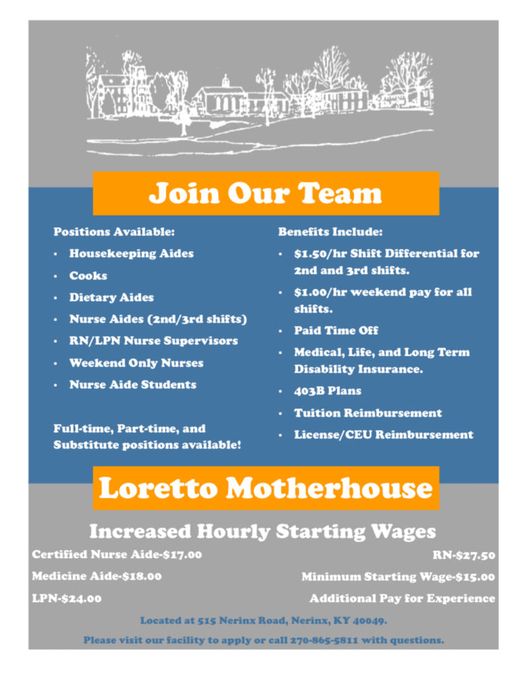 